Questions adapted from Score21 and SchoolNetProblem 1Problem 2Gridded ResponseMondayIn Yahtzee, you play with five dice. All the dice are the same size. If the total volume of all five dice is 320 cubic centimeters, how long is each side of a single die? The angles of a triangle measure 83o, 48o, and 49o. What is the measure of the smallest exterior angle of the triangle?Problem 1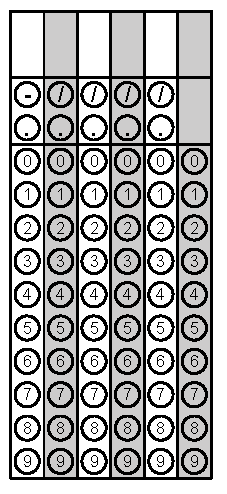 TuesdayPlace the following numbers in order from greatest to least. Classify each number as rational or irrational. Find the area of the triangle. 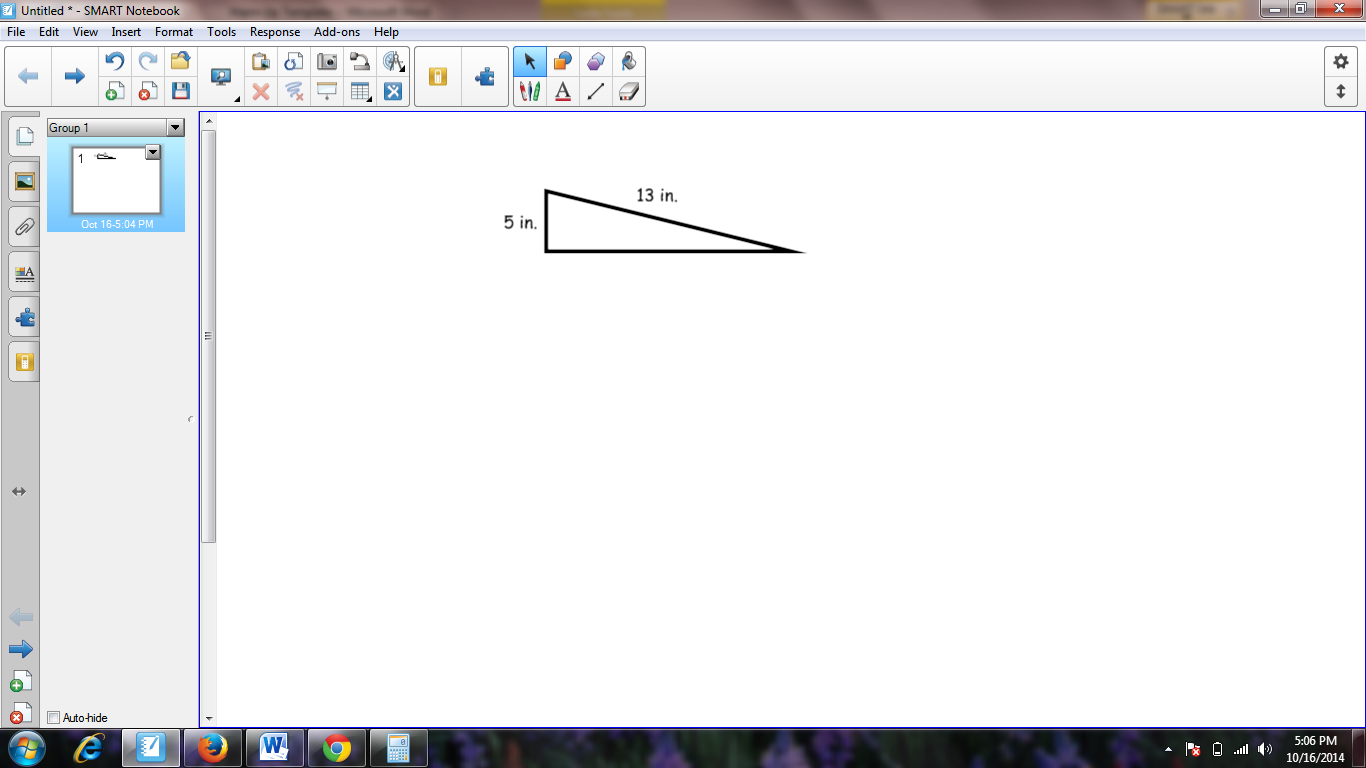 Problem 2WednesdayWhat is the value ofMichael’s Videos charges members $4 to rent each video. If you get a store membership it costs $20 and members only pay $2 to rent a video. For what number of videos is the cost the same? Write and solve an equation. Problem 1ThursdayJonah ate  of a pizza. Ben ate  of a pizza. Who ate more pizza? How much more did they eat? Arianna is moving to college and has many items she wants to take with her.  She has decided to pack some of her items in a crate the shape of a cube.  If one side of the crate is 2.3 feet in length, how much of Arianna’s stuff will the crate hold (in cubic feet)?Problem  1FridaySolve for w. Line x and line y are parallel. They are cut by transversal s and transversal t. Find the value of m. 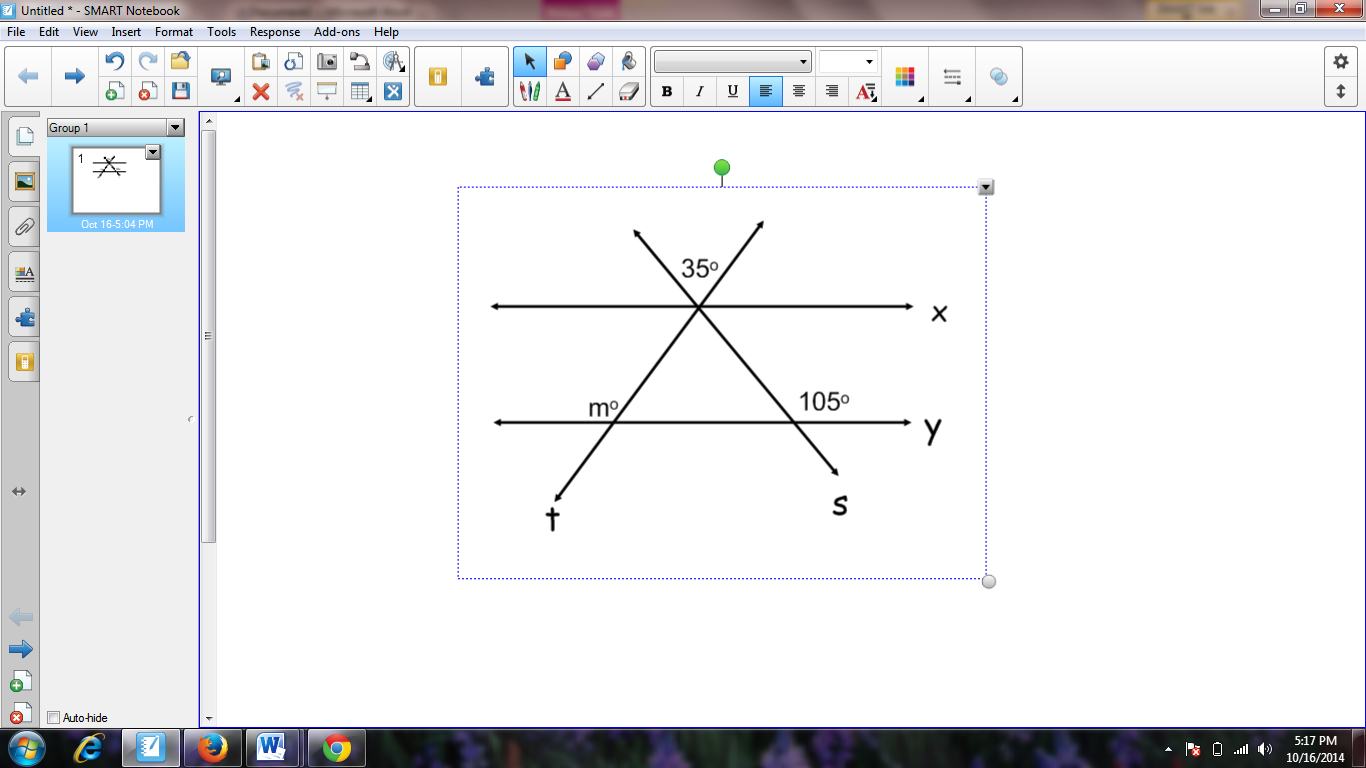 Problem 2